Vážení občané,od 1.4.2015po dobu max. 2 měsíců bude vedena  po místní komunikaci   k Bártlově boudě ( od hlavní silnice č. 290 nad požární zbrojnicí – Bártlova bouda – hlavní komunikace nad pilou) objízdná trasa pro osobní automobily a víkendovou autobusovou dopravu na Smědavu. Důvodem je provádění stavebních prací a rekonstrukce s úplným uzavřením mostu u pily.Nákladní doprava v této lokalitě nebude možná.Při vzniklých problémech své stížnosti prosím předávejte na Polici ČR Hejnice, tel. 482 322 158,  nebo přímo ke starostovi obce, tel. 725 071 028  Další omezení  od 1.4.2015 bude na hlavní silnici č. II/290 za mostem č. 290-011 a to  z důvodu opravy opěrné zdi. Stavba  by měla trvat do 31.7.2015.Jedná se o částečnou uzavírku, provoz bude veden jedním jízdním pruhem a bude řízen světelným signalizačním zařízením.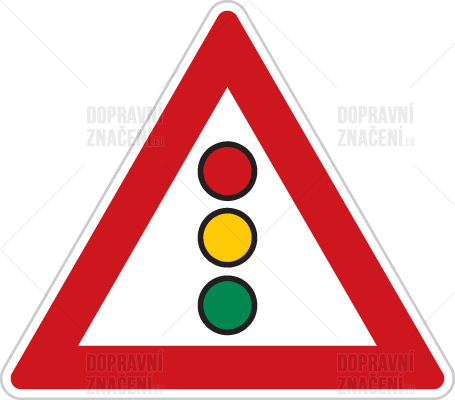 